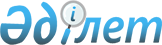 Қаратал аудандық мәслихатының 2008 жылғы 24 желтоқсандағы "Қаратал ауданының 2009 жылға арналған аудандық бюджеті туралы" N 16-71 шешіміне өзгерістер мен толықтырулар енгізу туралы
					
			Күшін жойған
			
			
		
					Алматы облысы Қаратал аудандық мәслихатының 2009 жылғы 20 ақпандағы N 20-82 шешімі. Алматы облысының Әділет департаменті Қаратал ауданының әділет басқармасында 2009 жылы 11 наурызда N 2-12-102 тіркелді. Күші жойылды - Алматы облысы Кербұлақ аудандық мәслихатының 2010 жылғы 30 наурыздағы N 35-163 шешімімен      Ескерту. Күші жойылды - Алматы облысы Кербұлақ аудандық мәслихатының 2010.03.30 N 35-163 Шешімімен

      Қазақстан Республикасы Бюджет кодексінің 106-бабының 1-тармағына, 2-тармағының 5-тармақшасына және 109-бабының 5-тармағына сәйкес Қаратал аудандық мәслихаты ШЕШІМ ҚАБЫЛДАДЫ:

       

1. Қаратал аудандық мәслихатының 2008 жылғы 24 желтоқсандағы "Қаратал ауданының 2009 жылға арналған аудандық бюджеті туралы" N 16-71 шешіміне (2009 жылғы 8 қаңтардағы нормативтік құқықтық актілерді мемлекеттік тіркеу тізілімінде N 2-12-97 нөмірімен тіркелген, 2009 жылғы 16 қаңтардағы N 3 "Қаратал" газетінде жарияланған) төмендегідей өзгерістер мен толықтырулар енгізілсін:



       1-тармақтағы 1-тармақшада:

      "Кірістер" деген жол бойынша "1949469" саны "1950469" санына ауыстырылсын;

      "трансферттерден түсетін түсімдер" деген жол бойынша "1853449" саны "1854449" санына ауыстырылсын, соның ішінде:

      "нысаналы даму трансферттері" деген жол бойынша "435324" саны "436324" санына ауыстырылсын, соның ішінде:

      "инженерлік-коммуникациялық инфрақұрылымды дамытуға және жайластыруға" деген жол бойынша "35603" саны "36603" санына ауыстырылсын.



      1-тармақтағы 2-тармақшада:

      "Шығындар" деген жол бойынша "1949469" саны "1964202" санына ауыстырылсын.



       12-тармақтағы:

      "жалпы сипаттағы мемлекеттік қызметтер көрсетуге" деген жол бойынша "123746" саны "122207" санына ауыстырылсын;

      "білім беру мекемелеріне" деген жол бойынша "1061309" саны "1067232" санына ауыстырылсын;

      "тұрғын үй-коммуналдық шаруашылық" деген жол бойынша "541281" саны "551599" санына ауыстырылсын;

      "мәдениет, спорт, туризм және ақпараттық кеңістік" деген жол бойынша "52751" саны "52782" санына ауыстырылсын;

      "бюджет қаражатының бос қалдықтары" - "15847" жолымен толықтырылсын.

       

2.Көрсетілген шешімнің 1-қосымшасы осы шешімнің 1-қосымшасына сәйкес жаңа редакцияда баяндалсын.

       

3. Осы шешім 2009 жылдың 1 қаңтарынан қолданысқа енгізіледі.      Қаратал аудандық мәслихатының

      сессия төрағасы:                           Б. Смайылов      Мәслихат хатшысының

      уақытша міндетін атқарушы:                 С. Дәркенбаева      КЕЛІСІЛДІ:

      Қаратал аудандық экономика

      және бюджеттік жоспарлау

      бөлімінің бастығы:                         Ертай Нұрпазылұлы Нұрпазылов

      20 ақпан 2009 жыл

Қаратал аудандық мәслихатының 2009 жылғы

20 ақпандағы N 20-82 "Қаратал аудандық

мәслихатының 2008 жылғы 24 желтоқсандағы

"Қаратал ауданының 2009 жылға арналған

аудандық бюджеті туралы" N 16-71 шешіміне

өзгерістер мен толықтырулар

енгізу туралы" шешіміне

1-қосымшаҚаратал аудандық мәслихатының 2008 жылғы

24 желтоқсандағы N 16-71 "Қаратал ауданының

2009 жылға арналған аудандық

бюджеті туралы шешіміне

1-қосымша 

Қаратал ауданының 2009 жылға арналған аудандық бюджеті
					© 2012. Қазақстан Республикасы Әділет министрлігінің «Қазақстан Республикасының Заңнама және құқықтық ақпарат институты» ШЖҚ РМК
				СанатыСанатыСанатыСанатыСанатыСомасы

(мың

теңге)СыныпСыныпСыныпСыныпСомасы

(мың

теңге)Ішкі сыныпІшкі сыныпІшкі сыныпСомасы

(мың

теңге)ЕрекшелігіЕрекшелігіСомасы

(мың

теңге)А Т А У ЫА Т А У ЫСомасы

(мың

теңге)1234561. К І Р І С Т Е Р19504691Салықтық түсімдер7650604.Меншікке салынатын салықтар557841Мүлікке салынатын салықтар1367601.Заңды тұлғалардың және жеке кәсіпкерлердің

мүлкіне салынатын салық1149002.Жеке тұлғалардың мүлкіне салынатын салық21863Жер салығы1789402.Елді мекендер жерлеріне жеке тұлғалардан

алынатын жер салығы303903.Өнеркәсіп, көлік, байланыс, қорғаныс жеріне

және ауыл шаруашылығына арналмаған өзге де

жерге салынатын жер салығы64107.Ауыл шаруашылығы мақсатындағы жерлерге

заңды тұлғалардан, жеке кәсіпкерлерден,

жеке нотариустар мен адвокаттардан алынатын

жер салығы21408.Елді мекендер жерлеріне заңды тұлғалардан,

жеке кәсіпкерлерден, жеке нотариустар мен

адвокаттардан алынатын жер салығы140004Көлік құралдарына салынатын салық2236101.Заңды тұлғалардан көлiк құралдарына

салынатын салық290502.Жеке тұлғалардан көлiк құралдарына

салынатын салық194565Бірыңғай жер салығы185301.Бірыңғай жер салығы185305.Тауарларға, жұмыстарға және қызметтерге

салынатын iшкi салықтар142222Акциздер729190Өндірушілер көтерме саудада сататын өзі

өндіретін бензин (авиациялықты қоспағанда)330091Өндірушілер көтерме саудада сататын өзі

өндіретін дизель отыны140093Өндірушілерге бөлшек саудада өткізетін өз

өндірісінің, сондай-ақ өз өндірістік

мұқтаждарына пайдаланылатын дизель отыны4096Заңды және жеке тұлғалар бөлшек саудада

өткізетін, сондай-ақ өзінің өндірістік

мұқтаждарына пайдаланылатын бензин

(авиациялықты қоспағанда)205197Заңды және жеке тұлғаларға бөлшек саудада

өткізетін, сондай-ақ өз өндірістік

мұқтаждарына пайдаланылатын дизель отыны5003Табиғи және басқа ресурстарды пайдаланғаны үшiн түсетiн түсiмдер292615Жер учаскелерін пайдаланғаны үшін төлем29264Кәсіпкерлік және кәсіби қызметті жүргізген

үшін алынатын алымдар400501.Жеке кәсіпкерлерді мемлекеттік тіркегені

үшін алынатын алым46402.Жекелеген қызмет түрлерімен айналысу құқығы

үшін алынатын лицензиялық алым79803.Заңды тұлғаларды мемлекеттiк тiркегенi және

филиалдар мен өкiлдiктердi есептiк

тiркегенi үшiн алынатын алым18005.Жылжымалы мүлікті кепілдікке салуды

мемлекеттік тіркегені және кеменiң немесе

жасалып жатқан кеменiң ипотекасы үшін

алынатын алым5414Көлік құралдарын мемлекеттік тіркегені,

сондай-ақ оларды қайта тіркегені үшін алым5218Жылжымайтын мүлікке және олармен мәміле

жасау құқығын мемлекеттік тіркегені үшін

алынатын алым206020Жергілікті маңызы бар және елді

мекендердегі жалпы пайдаланудағы автомобиль

жолдарының бөлу жолағында сыртқы (көрнекі)

жарнамаларды орналастырғаны үшін алынатын

төлем39708.Заңдық мәнді іс-әрекеттерді жасағаны және

(немесе) оған уәкілеттігі бар мемлекеттік

органдар немесе лауазымды адамдар құжаттар

бергені үшін алынатын міндетті төлемдер65001Мемлекеттік баж650002.Мемлекеттік мекемелерге сотқа берілетін

талап арыздарынан алынатын мемлекеттік

бажды қоспағанда, мемлекеттік баж сотқа

берілетін талап арыздардан, ерекше талап

ету істері арыздарынан, ерекше жүргізілетін

істер бойынша арыздардан (шағымдардан), сот

бұйрығын шығару туралы өтініштерден, атқару

парағының дубликатын беру туралы

шағымдардан, аралық (төрелік) соттардың

және шетелдік соттардың шешімдерін

мәжбүрлеп орындауға атқару парағын беру

туралы шағымдардың, сот актілерінің атқару

парағының және өзге де құжаттардың

көшірмелерін қайта беру туралы шағымдардан

алынады529004.Азаматтық хал актiлерiн тiркегенi үшiн,

сондай-ақ азаматтарға азаматтық хал

актiлерiн тiркеу туралы куәлiктердi және

азаматтық хал актiлерi жазбаларын өзгертуге

толықтыруға және қалпына келтiруге

байланысты куәлiктердi қайтадан бергенi

үшiн мемлекеттік баж74805.Шет елге баруға және Қазақстан

Республикасына басқа мемлекеттерден

адамдарды шақыруға құқық беретін құжаттарды

ресімдегені үшін, сондай-ақ осы құжаттарға

өзгерістер енгізгені үшін алынатын

мемлекеттік баж2206Шетелдіктердің паспорттарына немесе оларды

ауыстыратын құжаттарына Қазақстан

Республикасынан кету және Қазақстан

Республикасына келу құқығына виза бергені

үшін алынатын мемлекеттік баж307.Қазақстан Республикасы азаматтығын алу,

Қазақстан Республикасы азаматтығын қалпына

келтіру және Қазақстан Республикасы

азаматтығын тоқтату туралы құжаттарды

ресімдегені үшін алынатын мемлекеттік баж7308.Тұрғылықты жерiн тiркегенi үшiн мемлекеттік баж24009.Аңшы куәлігін бергенi және оны жыл сайын

тіркегені үшiн мемлекеттік баж2010Жеке және заңды тұлғалардың азаматтық,

қызметтік қаруының (аңшылық суық қаруды,

белгі беретін қаруды, ұңғысыз атыс қаруын,

механикалық шашыратқыштарды, көзден жас

ағызатын немесе тітіркендіретін заттар

толтырылған аэрозольді және басқа

құрылғыларды, үрлемелі қуаты 7,5 Дж-дан

аспайтын пневматикалық қаруды қоспағанда

және калибрі 4,5 мм-ге дейінгілерін

қоспағанда) әрбір бірлігін тіркегені және

қайта тіркегені үшін алынатын мемлекеттік баж4412Қаруды және оның оқтарын сақтауға немесе

сақтау мен алып жүруге, тасымалдауға,

Қазақстан Республикасының аумағына әкелуге

және Қазақстан Республикасынан әкетуге

рұқсат бергені үшін алынатын мемлекеттік баж602Салықтық емес түсімдер1101401.Мемлекет меншігінен түсетін түсімдер2005Мемлекет меншігіндегі мүлікті жалға беруден

түсетін кірістер20004.Коммуналдық меншіктегі мүлікті жалдаудан

түсетін кірістер20004.Мемлекеттік бюджеттен қаржыландырылатын,

сондай-ақ Қазақстан Республикасы Ұлттық

Банкінің бюджетінен (шығыстар сметасынан)

ұсталатын және қаржыландырылатын

мемлекеттік мекемелер салатын айыппұлдар,

өсімпұлдар, санкциялар, өндіріп алулар100641Мұнай секторы ұйымдарынан түсетін

түсімдерді қоспағанда, мемлекеттік

бюджеттен қаржыландырылатын, сондай-ақ

Қазақстан Республикасы Ұлттық Банкінің

бюджетінен (шығыстар сметасынан) ұсталатын

және қаржыландырылатын мемлекеттік

мекемелер салатын айыппұлдар, өсімпұлдар,

санкциялар, өндіріп алулар1006405.Жергілікті мемлекеттік органдар салатын

әкімшілік айыппұлдар, өсімпұлдар, санкциялар1006406.Басқа да салықтық емес түсімдер7501Басқа да салықтық емес түсімдер75009.Жергілікті бюджетке түсетін салықтық емес

басқа да түсімдер7503Негізгі капиталды сатудан түсетін

түсімдер850003.Жерді және материалдық емес активтерді сату85001Жерді сату850001.Жер учаскелерін сатудан түсетін түсімдер85004Трансферттерден түсетін түсімдер185444902.Мемлекеттік басқарудың жоғары тұрған

органдарынан түсетін трансферттер18544492Облыстық бюджеттен түсетін трансферттер185444901.Ағымдағы нысаналы трансферттер27115902.Нысаналы даму трансферттері43632403.Субвенциялар109468604.Заңнаманың қабылдауына байланысты ысырапты

өтеуге арналған трансферттер52280Функционалдық топФункционалдық топФункционалдық топФункционалдық топФункционалдық топФункционалдық топСомасы

(мың

теңге)Кіші функцияКіші функцияКіші функцияКіші функцияКіші функцияСомасы

(мың

теңге)Бюджеттік бағдарламалардың әкімшісіБюджеттік бағдарламалардың әкімшісіБюджеттік бағдарламалардың әкімшісіБюджеттік бағдарламалардың әкімшісіСомасы

(мың

теңге)БағдарламаБағдарламаБағдарламаСомасы

(мың

теңге)Кіші бағдарламаКіші бағдарламаСомасы

(мың

теңге)А Т А У ЫА Т А У ЫСомасы

(мың

теңге)123456ІІ. ШЫҒЫНДАР19642021Жалпы сипаттағы мемлекеттік

қызметтер1222071Мемлекеттік басқарудың жалпы

функцияларын орындайтын өкілді,

атқарушы және басқа органдар103716112Аудан мәслихатының аппараты10360001000Аудан мәслихатының қызметін қамтамасыз ету10360122Аудан әкімінің аппараты40192001000Аудан әкімінің қызметін қамтамасыз ету40192123Қаладағы аудан, аудандық маңызы бар

қала, кент, ауыл (село) ауылдық

(селолық) округ әкімінің аппараты53164001000Қаладағы ауданның аудандық маңызы бар

қала, кент, ауыл (село) ауылдық

(селолық) округтің әкімі аппараттарының

қызметін қамтамасыз ету531642Қаржылық қызмет11412452Ауданның қаржы бөлімі11412001000Қаржы бөлімінің қызметін қамтамасыз ету10764102452003000Салық салу мақсатында мүлікті бағалауды

жүргізу6485Жоспарлау және статистикалық қызмет7079453Ауданның экономика және бюджеттік

жоспарлау бөлімі7079001000Экономика және бюджеттік жоспарлау

бөлімінің қызметін қамтамасыз ету70792Қорғаныс2851Әскери мұқтаждар285122Аудан әкімінің аппараты285005000Жалпыға бірдей әскери міндетті атқару

шеңберіндегі іс-шаралар2853Қоғамдық тәртіп, қауіпсіздік,

құқықтық, сот, қылмыстық-атқару

қызметі53751Құқық қорғау қызметi5375458Ауданның тұрғын үй-коммуналдық

шаруашылығы, жолаушылар көлігі және

автомобиль жолдары бөлімі5375021000Елдi мекендерде жол жүрісі қауiпсiздiгін

қамтамасыз ету53754Білім беру10672321Мектепке дейінгі тәрбие және оқыту33028464Ауданның білім беру бөлімі33028009000Мектепке дейінгі тәрбие ұйымдарының

қызметін қамтамасыз ету330282Бастауыш, негізгі орта және жалпы

орта білім беру987293123Қаладағы аудан, аудандық маңызы бар

қала, кент, ауыл (село) ауылдық

(селолық) округ әкімінің аппараты4225005000Ауылдық (селолық) жерлерде балаларды

мектепке дейін тегін алып баруды және

кері алып келуді ұйымдастыру4225464Ауданның білім беру бөлімі983068003000Жалпы білім беру944196006000Балалар үшін қосымша білім беру26157010000Республикалық бюджеттен берілетін

нысаналы трансферттердің есебінен білім

берудің мемлекеттік жүйесіне оқытудың

жаңа технологияларын енгізу127154Техникалық және кәсіптік, орта

білімнен кейінгі білім беру6151464Ауданның білім беру бөлімі6151018000Кәсіптік оқытуды ұйымдастыру61519Білім беру саласындағы өзге де қызметтер40760464Ауданның білім беру бөлімі31760001000Білім беру бөлімінің қызметін қамтамасыз ету10334004000Ауданның мемлекеттік білім беру

мекемелерінде білім беру жүйесін

ақпараттандыру6441005000Ауданның мемлекеттік білім беру

мекемелер үшін оқулықтар мен

оқу-әдiстемелiк кешендерді сатып алу

және жеткізу14205007000Аудандық ауқымдағы мектеп олимпиадаларын

және мектептен тыс іс-шараларды өткiзу780467Ауданның құрылыс бөлімі9000037000Білім беру объектілерін салу және

реконструкциялау90006Әлеуметтік көмек және әлеуметтік

қамсыздандыру991982Әлеуметтік көмек87178451Ауданның жұмыспен қамту және әлеуметтік

бағдарламалар бөлімі87178002000Еңбекпен қамту бағдарламасы15746004000Ауылдық жерлерде тұратын денсаулық

сақтау, білім беру, әлеуметтік

қамтамасыз ету, мәдениет мамандарына

отын сатып алу бойынша әлеуметтік көмек көрсету4138005000Мемлекеттік атаулы әлеуметтік көмек9223602451006000Тұрғын үй көмегі18150007000Жергілікті өкілетті органдардың шешімі

бойынша мұқтаж азаматтардың жекелеген

топтарына әлеуметтік көмек4926010000Үйден тәрбиеленіп оқытылатын мүгедек

балаларды материалдық қамтамасыз ету769014000Мұқтаж азаматтарға үйде әлеуметтік көмек көрсету729601600018 жасқа дейінгі балаларға мемлекеттік

жәрдемақылар25396017000Мүгедектерді оңалту жеке бағдарламасына

сәйкес, мұқтаж мүгедектерді міндетті

гигиеналық құралдармен қамтамасыз етуге,

және ымдау тілі мамандарының, жеке

көмекшілердің қызмет көрсету15349Әлеуметтік көмек және әлеуметтік

қамтамасыз ету саласындағы өзге де

қызметтер12020451Ауданның жұмыспен қамту және әлеуметтік

бағдарламалар бөлімі12020001000Жұмыспен қамту және әлеуметтік

бағдарламалар бөлімінің қызметін

қамтамасыз ету10991011000Жәрдемақыларды және басқа да әлеуметтік

төлемдерді есептеу, төлеу және жеткізу

бойынша қызметтерге ақы төлеу940099000Республикалық бюджеттен берілетін

нысаналы трансферттер есебiнен ауылдық

елді мекендер саласының мамандарын

әлеуметтік қолдау шараларын іске асыру897Тұрғын үй- коммуналдық шаруашылық5515991Тұрғын үй шаруашылығы157040458Ауданның тұрғын үй-коммуналдық

шаруашылығы, жолаушылар көлігі және

автомобиль жолдары бөлімі84772004000Азаматтардың жекелеген санаттарын тұрғын

үймен қамтамасыз ету84772467Ауданның құрылыс бөлімі72268701467003000Мемлекеттік коммуналдық тұрғын үй

қорының тұрғын үй құрылысы35665004000Инженерлік коммуникациялық

инфрақұрылымды дамыту және жайластыру366032Коммуналдық шаруашылық364374458Ауданның тұрғын үй-коммуналдық

шаруашылығы, жолаушылар көлігі және

автомобиль жолдары бөлімі355056029000Сумен жабдықтау жүйесін дамыту355056467Ауданның құрылыс бөлімі9318005000Коммуналдық шаруашылық объектілерін дамыту93183Елді-мекендерді көркейту30185458Ауданның тұрғын үй-коммуналдық

шаруашылығы, жолаушылар көлігі және

автомобиль жолдары бөлімі30185015000Елді мекендерде көшелерді жарықтандыру12129016000Елді мекендердің санитариясын қамтамасыз ету3904017000Жерлеу орындарын күтiп-ұстау және туысы

жоқтарды жерлеу1561018000Елді мекендерді абаттандыру мен

көгалдандыру125918Мәдениет, спорт, туризм және

ақпараттық кеңістік527821Мәдениет саласындағы қызмет21733455Ауданның мәдениет және тілдерді дамыту бөлімі21733003000Мәдени-демалыс жұмысын қолдау217332Спорт1812465Ауданның Дене шынықтыру және спорт

бөлімі1812006000Аудандық деңгейде спорттық жарыстар

өткізу348007000Әртүрлі спорт түрлері бойынша аудан

құрама командаларының мүшелерін дайындау

олардың облыстық спорт жарыстарына қатысуы14643Ақпараттық кеңістік16041455Ауданның мәдениет және тілдерді дамыту бөлімі13008006000Аудандық кітапханалардың жұмыс істеуі10770007000Мемлекеттік тілді және Қазақстан

халықтарының басқа да тілдерін дамыту2238456Ауданның ішкі саясат бөлімі3033002000Бұқаралық ақпарат құралдары арқылы

мемлекеттік ақпарат саясатын жүргізу30339Мәдениет, спорт,туризм және

ақпараттық кеңістікті ұйымдастыру

жөніндегі өзге де қызметтер13196455Ауданның мәдениет және тілдерді дамыту бөлімі4910001000Мәдениет және тілдерді дамыту бөлімінің

қызметін қамтамасыз ету4019099000Республикалық бюджеттен берілетін

нысаналы трансферттер есебiнен ауылдық

елді мекендер саласының мамандарын

әлеуметтік қолдау шараларын іске асыру891456Ауданның ішкі саясат бөлімі4646001000Ішкі саясат бөлімінің қызметін

қамтамасыз ету3946003000Жастар саясаты саласындағы өңірлік

бағдарламаларды іске асыру700465Ауданның Дене шынықтыру және спорт бөлімі3640001000Дене шынықтыру және спорт бөлімі

қызметін қамтамасыз ету3462099000Республикалық бюджеттен берілетін

нысаналы трансферттер есебiнен ауылдық

елді мекендер саласының мамандарын

әлеуметтік қолдау шараларын іске асыру17810Ауыл, су, орман, балық шаруашылығы,

ерекше қорғалатын табиғи аумақтар,

қоршаған ортаны және жануарлар

дүниесін қорғау, жер қатынастары121401Ауыл шаруашылығы7561462Ауданның ауыл шаруашылық бөлімі7561001000Ауыл шаруашылығы бөлімінің қызметін

қамтамасыз ету75616Жер қатынастары4579463Ауданның жер қатынастары бөлімі4579001000Жер қатынастары бөлімінің қызметін

қамтамасыз ету457911Өнеркәсіп, сәулет, қала құрылысы

және құрылыс қызметі73372Сәулет, қала құрылысы және құрылыс

қызметі7337467Ауданның құрылыс бөлімі4184001000Құрылыс бөлімінің қызметін қамтамасыз ету4184468Ауданның сәулет және қала құрылысы

бөлімі3153001000Қала құрылысы және сәулет бөлімінің

қызметін қамтамасыз ету315312Көлік және коммуникация263721Автомобиль көлігі26372458Ауданның тұрғын үй-коммуналдық

шаруашылығы, жолаушылар көлігі және

автомобиль жолдары бөлімі26372023000Автомобиль жолдарының жұмыс істеуін

қамтамасыз ету2637213Басқалар196753Кәсіпкерлік қызметті қолдау және

бәсекелестікті қорғау4090469Ауданның кәсіпкерлік бөлімі4090001000Кәсіпкерлік бөлімі қызметін қамтамасыз ету3590003000Кәсіпкерлік қызметін қолдау5009Басқалар15585452Ауданның қаржы бөлімі12507012000Ауданның жергілікті атқарушы органының

резерві12507458Ауданның тұрғын үй-коммуналдық

шаруашылығы, жолаушылар көлігі және

автомобиль жолдары бөлімі3078001000Тұрғын үй-коммуналдық шаруашылығы,

жолаушылар көлігі және автомобиль

жолдары бөлімінің қызметін қамтамасыз ету3078